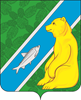 Об утверждении Положения «Об общественном контроле в городском поселении Андра»        В соответствии с Федеральным законом от 06.10.2003 г. № 131-ФЗ "Об общих принципах организации местного самоуправления в Российской Федерации», Федеральным законом от 21.07.2014 года № 212-ФЗ «Об основах общественного контроля в Российской Федерации», руководствуясь Уставом городского поселения Андра1. Утвердить Положение «Об общественном контроле в городском поселении Андра», согласно приложению.2. Обнародовать настоящее постановление путем размещения в сети Интернет на официальном сайте городского поселения Андра www.andra-mo.ru.3.  Контроль за исполнением настоящего постановления оставляю за собой.Глава городского поселения Андра                                            О.В. ГончарукПриложение № 1 к Постановлению администрации городского поселения Андра  от «__» _______2016    №  ПоложениеОб общественном контроле в городском поселении Андра1. Сфера применения настоящего ПоложенияНастоящее Положение устанавливает правовые основы организации и осуществления общественного контроля за деятельностью органов местного самоуправления, осуществляющих в соответствии с федеральными законами отдельные публичные полномочия.2. Правовое регулирование общественного контроля2.1.Осуществление общественного контроля регулируется Федеральным законом от 21.07.2014 года № 212-ФЗ «Об основах общественного контроля в Российской Федерации», другими федеральными законами и иными нормативными правовыми актами Российской Федерации, законами и иными нормативными правовыми актами городского поселения Андра.3. Право граждан на участие в осуществлении общественного контроля3.1. Граждане Российской Федерации (далее - граждане) вправе участвовать в осуществлении общественного контроля как лично, так и в составе общественных объединений и иных негосударственных некоммерческих организаций.3.2. Участие гражданина в осуществлении общественного контроля является добровольным. Никто не вправе оказывать воздействие на гражданина с целью принудить его к участию или неучастию в осуществлении общественного контроля, а также препятствовать реализации его права на участие в осуществлении общественного контроля.3.3. Граждане участвуют в осуществлении общественного контроля в качестве общественных инспекторов и общественных экспертов в порядке, установленном Федеральным законом от 21.07.2014 года № 212-ФЗ «Об основах общественного контроля в Российской Федерации» и другими федеральными законами.3.4. Общественные объединения и иные негосударственные некоммерческие организации вправе участвовать в осуществлении общественного контроля в соответствии с Федеральным законом от 21.07.2014 года № 212-ФЗ «Об основах общественного контроля в Российской Федерации» и другими федеральными законами.3.5. Общественные объединения и иные негосударственные некоммерческие организации могут являться организаторами таких форм общественного контроля, как общественный мониторинг, общественное обсуждение, а также принимать участие в осуществлении общественного контроля в других формах, предусмотренных настоящим Федеральным законом от 21.07.2014 года № 212-ФЗ «Об основах общественного контроля в Российской Федерации».4. Основные термины и понятия4.1. Для целей настоящего Положения используются следующие основные термины и понятия: 1) общественный контроль – деятельность субъектов общественного контроля, осуществляемая в целях наблюдения за деятельностью органов местного самоуправления, а также в целях общественной проверки, анализа и общественной оценки издаваемых ими актов и принимаемых решений;2) объекты общественного контроля – органы местного самоуправления, деятельность которых затрагивает общественные интересы;3) общественный мониторинг – форма общественного контроля, представляющая постоянное (систематическое) или временное наблюдение за деятельностью органов местного самоуправления. 4) общественная проверка – форма общественного контроля, представляющая собой совокупность действий субъектов общественного контроля по сбору и анализу информации, проверке фактов и обстоятельств, касающихся общественно значимой деятельности органов местного самоуправления;5) общественная экспертиза – форма общественного контроля, основанная на использовании субъектами общественного контроля специальных знаний и (или) опыта специалистов, привлеченных субъектом общественного контроля к проведению общественной экспертизы на общественных началах, анализ и оценка актов, проектов актов, решений, проектов решений, документов и других материалов, действий (бездействия) органов местного самоуправления;6) общественное обсуждение – публичное обсуждение общественно значимых вопросов, а также проектов решений органов местного самоуправления с обязательным участием в таком обсуждении уполномоченных лиц указанных органов и организаций, представителей граждан и общественных объединений, интересы которых затрагиваются соответствующим решением;7) общественный инспектор - гражданин, привлеченный на общественных началах для проведения общественной проверки. Общественный инспектор при проведении общественной проверки пользуется необходимыми для ее эффективного проведения правами, установленными законодательством Российской Федерации, регулирующим порядок проведения общественных проверок в отдельных сферах государственного управления, в том числе правом получать информацию, необходимую для проведения общественной проверки, подготавливать по результатам общественной проверки итоговый документ (заключение) и участвовать в его подготовке, а также высказывать особое мнение в итоговом документе;8) общественный эксперт при проведении общественной экспертизы пользуется необходимыми для ее эффективного проведения правами, установленными законодательством Российской Федерации, регулирующим порядок проведения общественной экспертизы в отдельных сферах общественных отношений, в том числе правом подготавливать по результатам общественной экспертизы итоговый документ (заключение) либо участвовать в подготовке общего итогового документа (общего заключения). 5. Цели, задачи и принципы  общественного контроля5.1. Целями общественного контроля являются:1) обеспечение реализации и защиты прав и свобод человека и гражданина, прав и законных интересов общественных объединений и иных негосударственных некоммерческих организаций;2) обеспечение учета общественного мнения, предложений и рекомендаций граждан, общественных объединений и иных негосударственных некоммерческих организаций при принятии решений органами местного самоуправления.5.2. Задачами общественного контроля являются:1) формирование и развитие гражданского правосознания;2) повышение уровня доверия граждан к деятельности государства, а также обеспечение тесного взаимодействия государства с институтами гражданского общества;3) содействие предупреждению и разрешению социальных конфликтов;4) реализация гражданских инициатив, направленных на защиту прав и свобод человека и гражданина, прав и законных интересов общественных объединений и иных негосударственных некоммерческих организаций;5) обеспечение прозрачности и открытости деятельности органов местного самоуправления;6) формирование в обществе нетерпимости к коррупционному поведению;7) повышение эффективности деятельности органов местного самоуправления.5.3. Принципы общественного контроля:Общественный контроль осуществляется на основе следующих принципов:приоритет прав и законных интересов человека и гражданина;добровольность участия в осуществлении общественного контроля;самостоятельность субъектов общественного контроля и их независимость от органов местного самоуправления;публичность и открытость осуществления общественного контроля и общественного обсуждения его результатов;законность деятельности субъектов общественного контроля;объективность, беспристрастность и добросовестность субъектов общественного контроля, достоверность результатов осуществляемого ими общественного контроля;обязательность рассмотрения органами местного самоуправления осуществляющими в соответствии с федеральными законами отдельные публичные полномочия, итоговых документов, подготовленных по результатам общественного контроля, подготовленных по результатам общественного контроля, а в случаях, предусмотренных федеральными законами и иными нормативными правовыми актами Российской Федерации, законами и иными нормативными правовыми актами субъектов Российской Федерации, муниципальными нормативными правовыми актами, учет указанными органами предложений, рекомендаций и выводов, содержащихся в этих документах;многообразие форм общественного контроля;недопустимость необоснованного вмешательства субъектов общественного контроля в деятельность органов местного самоуправления осуществляющих в соответствии с федеральными законами отдельные публичные полномочия, и оказания неправомерного воздействия на указанные органы и организации;презумпция добросовестности деятельности органов местного самоуправления осуществляющих в соответствии с федеральными законами отдельные публичные полномочия, за деятельностью которых осуществляется общественный контроль;недопустимость вмешательства в сферу деятельности политических партий;соблюдение нейтральности субъектами общественного контроля, исключающей возможность влияния решений политических партий на осуществление общественного контроля.6. Право граждан на участие восуществлении общественного контроля 6.1. Граждане Российской Федерации вправе участвовать в осуществлении общественного контроля как лично, так и в составе общественных объединений и иных негосударственных некоммерческих организаций. 6.2. Участие гражданина в осуществлении общественного контроля является добровольным. Никто не вправе оказывать воздействие на гражданина с целью принудить его к участию или неучастию в осуществлении общественного контроля, а также препятствовать реализации его права на участие в осуществлении общественного контроля.  6.3. Граждане участвуют в осуществлении общественного контроля в качестве общественных инспекторов и общественных экспертов в порядке, установленном настоящим Федеральным законом от 21.07.2014 года № 212-ФЗ «Об основах общественного контроля в Российской Федерации». 6.4. Общественные объединения и иные негосударственные некоммерческие организации вправе участвовать в осуществлении общественного контроля в соответствии с настоящим Федеральным законом и другими федеральными законами.6.5. Общественные объединения и иные негосударственные некоммерческие организации могут являться организаторами таких форм общественного контроля, как общественный мониторинг, общественное обсуждение, а также принимать участие в осуществлении общественного контроля в других формах, предусмотренных Федеральным законом от 21.07.2014 № 212-ФЗ «Об основах общественного контроля в Российской Федерации».7. Формы общественного контроля7.1.Общественный контроль осуществляется в формах общественного мониторинга, общественной проверки, общественной экспертизы, в иных формах, не противоречащих Федеральному закону от 21.07.2014 № 212-ФЗ «Об основах общественного контроля в Российской Федерации», а также в таких формах взаимодействия институтов гражданского общества с государственными органами и органами местного самоуправления, как общественные обсуждения, общественные (публичные) слушания и другие формы взаимодействия.7.2. Общественный контроль может осуществляться одновременно в нескольких формах.8. Основные результаты общественного контроля 	8.1. Основными результатами общественного контроля являются: 	1) итоговый документ общественного мониторинга; 	2) акт общественной проверки; 	3) протокол общественного обсуждения; 	4) заключение общественной экспертизы;9. Информирование о ходе осуществления и результатах общественного контроля9.1. Субъекты общественного контроля в соответствии с Федеральным законом от 21.07.2014 года № 212-ФЗ «Об основах общественного контроля в Российской Федерации» обнародуют информацию о своей деятельности, о проводимых мероприятиях общественного контроля и об их результатах, в том числе размещают ее в информационно-телекоммуникационной сети "Интернет", в средствах массовой информации.10. Рассмотрение органами местного самоуправления результатов общественного контроля10.1. Результат общественного контроля подлежит рассмотрению органом местного самоуправления.10.2. Орган местного самоуправления, на рассмотрении которого находится результат общественного контроля обязан рассматривать направленные им итоговые документы, подготовленные по результатам общественного контроля, и в установленный законодательством Российской Федерации срок направлять соответствующим субъектам общественного контроля обоснованные ответы.11. Ответственность за нарушение законодательства Российской Федерации об общественном контроле1. Субъект общественного контроля в случае нарушения прав и свобод человека и гражданина, прав и законных интересов общественных объединений и иных негосударственных некоммерческих организаций вносит предложения в соответствующие органы местного самоуправления о привлечении к ответственности виновных должностных лиц.2. Воспрепятствование законной деятельности субъектов общественного контроля, необоснованное вмешательство субъектов общественного контроля в деятельность органов местного самоуправления осуществляющих в соответствии с федеральными законами отдельные публичные полномочия, и оказание неправомерного воздействия на указанные органы и организации влекут ответственность, установленную законодательством Российской Федерации.3. Нарушение субъектом общественного контроля, общественным инспектором, общественным экспертом или иным лицом субъекта общественного контроля Федерального закона от 21.07.2014 года № 212-ФЗ «Об основах общественного контроля в Российской Федерации», в том числе размещение в информационно-телекоммуникационной сети "Интернет" искаженных или недостоверных сведений о результатах общественного контроля, влечет ответственность, установленную законодательством Российской Федерации.                                                                                                                                ПРОЕКТ                                                                                                                                                              АДМИНИСТРАЦИЯГОРОДСКОГО ПОСЕЛЕНИЯ   АНДРА Октябрьского района Ханты- Мансийского автономного округа – ЮгрыПОСТАНОВЛЕНИЕПОСТАНОВЛЕНИЕ                                                                                                                                ПРОЕКТ                                                                                                                                                              АДМИНИСТРАЦИЯГОРОДСКОГО ПОСЕЛЕНИЯ   АНДРА Октябрьского района Ханты- Мансийского автономного округа – ЮгрыПОСТАНОВЛЕНИЕПОСТАНОВЛЕНИЕ                                                                                                                                ПРОЕКТ                                                                                                                                                              АДМИНИСТРАЦИЯГОРОДСКОГО ПОСЕЛЕНИЯ   АНДРА Октябрьского района Ханты- Мансийского автономного округа – ЮгрыПОСТАНОВЛЕНИЕПОСТАНОВЛЕНИЕ                                                                                                                                ПРОЕКТ                                                                                                                                                              АДМИНИСТРАЦИЯГОРОДСКОГО ПОСЕЛЕНИЯ   АНДРА Октябрьского района Ханты- Мансийского автономного округа – ЮгрыПОСТАНОВЛЕНИЕПОСТАНОВЛЕНИЕ                                                                                                                                ПРОЕКТ                                                                                                                                                              АДМИНИСТРАЦИЯГОРОДСКОГО ПОСЕЛЕНИЯ   АНДРА Октябрьского района Ханты- Мансийского автономного округа – ЮгрыПОСТАНОВЛЕНИЕПОСТАНОВЛЕНИЕ                                                                                                                                ПРОЕКТ                                                                                                                                                              АДМИНИСТРАЦИЯГОРОДСКОГО ПОСЕЛЕНИЯ   АНДРА Октябрьского района Ханты- Мансийского автономного округа – ЮгрыПОСТАНОВЛЕНИЕПОСТАНОВЛЕНИЕ                                                                                                                                ПРОЕКТ                                                                                                                                                              АДМИНИСТРАЦИЯГОРОДСКОГО ПОСЕЛЕНИЯ   АНДРА Октябрьского района Ханты- Мансийского автономного округа – ЮгрыПОСТАНОВЛЕНИЕПОСТАНОВЛЕНИЕ                                                                                                                                ПРОЕКТ                                                                                                                                                              АДМИНИСТРАЦИЯГОРОДСКОГО ПОСЕЛЕНИЯ   АНДРА Октябрьского района Ханты- Мансийского автономного округа – ЮгрыПОСТАНОВЛЕНИЕПОСТАНОВЛЕНИЕ                                                                                                                                ПРОЕКТ                                                                                                                                                              АДМИНИСТРАЦИЯГОРОДСКОГО ПОСЕЛЕНИЯ   АНДРА Октябрьского района Ханты- Мансийского автономного округа – ЮгрыПОСТАНОВЛЕНИЕПОСТАНОВЛЕНИЕ                                                                                                                                ПРОЕКТ                                                                                                                                                              АДМИНИСТРАЦИЯГОРОДСКОГО ПОСЕЛЕНИЯ   АНДРА Октябрьского района Ханты- Мансийского автономного округа – ЮгрыПОСТАНОВЛЕНИЕПОСТАНОВЛЕНИЕ«»2016г.№пгт. Андрапгт. Андрапгт. Андрапгт. Андрапгт. Андрапгт. Андрапгт. Андрапгт. Андрапгт. Андрапгт. Андра